ESCOLA _________________________________DATA:_____/_____/_____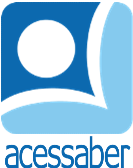 PROF:_______________________________________TURMA:___________NOME:________________________________________________________Atividade de divisãoDepois de uma ventania que destruiu muitas casas da cidade, 504 pessoas se reuniram para ajudar na reconstrução, 6 bairros foram gravemente atingidos. Os voluntários decidiram se dividir igualmente para ajudar os moradores, quantos voluntários cada bairro irá receber?R:Uma loja de animais possui 7 aquários, que no momento estão com 4 peixes cada um, hoje receberam mais 154 peixes. O funcionário deve distribuir estes peixes igualmente entre os aquários.Quantos peixes devem ser colocados em cada aquário?R:Depois da distribuição dos novos peixes, qual será a quantidade de peixes em cada aquário?R:Resolva:a) 70 : 14 =b) 27 : 9 =c) 260 : 13 =d) 372 : 12 = e) 120 : 15 =f) 264 : 22 =